Additional Information on “Quantitative proteome analysis of Merkel cell carcinoma cell lines using SILAC”HPLC Separation The nano HPLC Separation was performed using a nanoRSLC UltiMate 3000 HPLC system by Thermo Fisher. Mobile phases applied for sample loading, desalting, and separation were:0.1% aqueous TFA solution cooled to 3°C and delivered to the trap column in the column oven at 30µl/minMobile phases for peptide separation on the nano separation column were:	A: 95% Acetonitrile, 5% Water, 0.1% Formic acid	B: 50% Acetonitrile, 30% Methanol, 10% 2,2,2-Trifluoroethanol, 10% Water, 0.1% 	Formic acidAutosampler loading solvent was 0.1% aqueous TFAInjector and trap column wash were performed with 100% 2,2,2-TrifluoroethanolA cleaning run was performed between each sample in order to prevent carryover. The Chromelon v. 6.8 parameters are shown below as a text file. It can be copied and pasted in any Chromeleon v. 6.8, or earlier. For newer Chromeleon versions or different LC control systems this has to be adapted accordingly.Mascot Search parameters used in ProteinScape are shown below: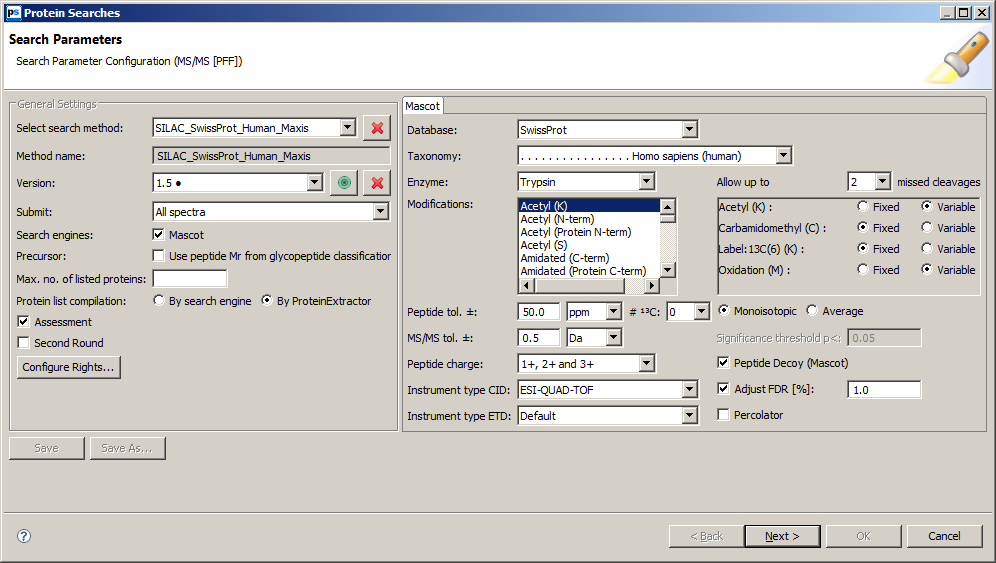 HPLC ProgramSampler.TempCtrl = 	On	Sampler.Temperature.Nominal = 	5.0 [°C]	Sampler.Temperature.LowerLimit = 	4.0 [°C]	Sampler.Temperature.UpperLimit = 	45.0 [°C]	Sampler.ReadyTempDelta = 	None	ColumnOven.TempCtrl = 	On	ColumnOven.Temperature.Nominal = 	60.0 [°C]	ColumnOven.Temperature.LowerLimit = 	20.0 [°C]	ColumnOven.Temperature.UpperLimit = 	75.0 [°C]	EquilibrationTime = 	0.5 [min]	ColumnOven.ReadyTempDelta = 	1.0 [°C]	LoadingPump.Pressure.LowerLimit = 	0 [bar]	LoadingPump.Pressure.UpperLimit = 	500 [bar]	LoadingPump.MaximumFlowRampDown = 	10 [µl/min²]	LoadingPump.MaximumFlowRampUp = 	10 [µl/min²]	LoadingPump.%A.Equate = 	"%A"	LoadingPump.%B.Equate = 	"%B"	%C.Equate = 	"%C"	NC_Pump.Pressure.LowerLimit = 	0 [bar]	NC_Pump.Pressure.UpperLimit = 	800 [bar]	NC_Pump.MaximumFlowRampDown = 	0.500 [µl/min²]	NC_Pump.MaximumFlowRampUp = 	0.500 [µl/min²]	NC_Pump.%A.Equate = 	"%A"	NC_Pump.%B.Equate = 	"%B"	DrawSpeed = 	1000 [nl/s]	DrawDelay = 	5000 [ms]	DispSpeed = 	2000 [nl/s]	DispenseDelay = 	2000 [ms]	WasteSpeed = 	4000 [nl/s]	WashSpeed = 	4000 [nl/s]	LoopWashFactor = 	2.000	SampleHeight = 	3.000 [mm]	PunctureDepth = 	7.000 [mm]	WashVolume = 	100.000 [µl]	RinseBetweenReinjections = 	No	LowDispersionMode = 	Off	InjectMode = 	UserProg	LoadingPump_Pressure.Step = 	0.01 [s]	LoadingPump_Pressure.Average = 	On	NC_Pump_Pressure.Step = 	0.01 [s]	NC_Pump_Pressure.Average = 	On	NC_Pump_Press_RightBlk.Step = 	0.01 [s]	NC_Pump_Press_RightBlk.Average = 	On	NC_Pump_Press_LeftBlk.Step = 	0.01 [s]	NC_Pump_Press_LeftBlk.Average = 	On	ColumnOven_Temp.Step = 	0.01 [s]	ColumnOven_Temp.Average = 	Off	UV.Data_Collection_Rate = 	2.0 [Hz]	TimeConstant = 	1.20 [s]	UV_VIS_1.Wavelength = 	214 [nm]	ValveRight = 	1_2	ReagentAVial=	R1	ReagentBVial=	R2	Start_MS.State	Off	ValveLeft = 	1_2	PrepVial=	B5	UdpInjectValve	Position=Inject	UdpSyringeValve	Position=Needle	UdpDraw	From=ReagentAVial, Volume=15.000, SyringeSpeed=1000, SampleHeight=4.000	UdpMixWait	Duration=2	UdpDraw	From=ReagentAVial, Volume=0.000, SyringeSpeed=GlobalSpeed, SampleHeight=4.000	UdpInjectValve	Position=Load	UdpDraw	From=SampleVial, Volume=Volume, SyringeSpeed=GlobalSpeed, SampleHeight=4.000	UdpMixWait	Duration=2	UdpDraw	From=SampleVial, Volume=0.000, SyringeSpeed=GlobalSpeed, SampleHeight=4.000	UdpDraw	From=ReagentAVial, Volume=15.000, SyringeSpeed=1000, SampleHeight=4.000	UdpMixWait	Duration=2	UdpDraw	From=ReagentAVial, Volume=0.000, SyringeSpeed=GlobalSpeed, SampleHeight=4.000	UdpInjectValve	Position=Inject	UdpInjectMarker	UdpMixNeedleWash	Volume=100.000	UdpMixWait	Duration=800	UdpDraw	From=ReagentBVial, Volume=25.000, SyringeSpeed=4000, SampleHeight=4.000	UdpMixWait	Duration=2	UdpDispense	To=Drain, Volume=10.000, SyringeSpeed=GlobalSpeed, SampleHeight=4.000	UdpInjectValve	Position=Load	UdpDraw	From=ReagentBVial, Volume=25.000, SyringeSpeed=4000, SampleHeight=4.000	UdpMixWait	Duration=2	UdpDraw	From=ReagentBVial, Volume=0.000, SyringeSpeed=GlobalSpeed, SampleHeight=4.000	UdpInjectValve	Position=Inject	UdpMixWait	Duration=300	UdpInjectValve	Position=Load	UdpDraw	From=ReagentAVial, Volume=25.000, SyringeSpeed=4000, SampleHeight=4.000	UdpMixWait	Duration=2	UdpDraw	From=ReagentAVial, Volume=0.000, SyringeSpeed=GlobalSpeed, SampleHeight=4.000	UdpInjectValve	Position=Inject	UdpMixNeedleWash	Volume=300.000 0.000	Autozero	NC_Pump.Flow = 	0.300 [µl/min]	NC_Pump.%B = 	5.0 [%]	LoadingPump.Flow = 	20.000 [µl/min]	LoadingPump.%B = 	0.0 [%]	%C = 	0.0 [%]	Wait	UV.Ready and LoadingPump.Ready and NC_Pump.Ready and ColumnOven.Ready and Sampler.Ready and PumpModule.Ready	Inject	LoadingPump_Pressure.AcqOn	NC_Pump_Pressure.AcqOn	NC_Pump_Press_RightBlk.AcqOn	NC_Pump_Press_LeftBlk.AcqOn	ColumnOven_Temp.AcqOn	UV_VIS_1.AcqOn	NC_Pump.Flow = 	0.300 [µl/min]	LoadingPump.Flow = 	20.000 [µl/min]	LoadingPump.%B = 	0.0 [%]	%C = 	0.0 [%]	NC_Pump.%B = 	5.0 [%]10.000	NC_Pump.%B = 	5.0 [%]	ValveLeft = 	1_2	ValveRight = 	10_1	NC_Pump.Flow = 	0.300 [µl/min]15.000	Start_MS.State	On15.100	Start_MS.State	Off30.000	LoadingPump.Flow = 	20.000 [µl/min]	LoadingPump.%B = 	0.0 [%]	%C = 	0.0 [%]32.000	LoadingPump.Flow = 	2.000 [µl/min]	LoadingPump.%B = 	0.0 [%]	%C = 	0.0 [%]100.000	NC_Pump.%B = 	10.0 [%]	NC_Pump.Flow = 	0.300 [µl/min]200.000	NC_Pump.%B = 	25.0 [%]	NC_Pump.Flow = 	0.300 [µl/min]275.000	NC_Pump.%B = 	40.0 [%]	NC_Pump.Flow = 	0.300 [µl/min]280.000	LoadingPump.Flow = 	2.000 [µl/min]	LoadingPump.%B = 	0.0 [%]	%C = 	0.0 [%]285.000	NC_Pump.%B = 	60.0 [%]	NC_Pump.Flow = 	0.300 [µl/min]286.000	ValveLeft = 	1_2	LoadingPump.Flow = 	20.000 [µl/min]	LoadingPump.%B = 	0.0 [%]	%C = 	0.0 [%]	ValveRight = 	1_2290.000	NC_Pump.%B = 	90.0 [%]	NC_Pump.Flow = 	0.300 [µl/min]295.000	NC_Pump.%B = 	90.0 [%]	NC_Pump.Flow = 	0.300 [µl/min]296.000	NC_Pump.%B = 	5.0 [%]	NC_Pump.Flow = 	0.300 [µl/min]300.000	NC_Pump.Flow = 	0.300 [µl/min]	NC_Pump.%B = 	5.0 [%]	LoadingPump_Pressure.AcqOff	NC_Pump_Pressure.AcqOff	NC_Pump_Press_RightBlk.AcqOff	NC_Pump_Press_LeftBlk.AcqOff	ColumnOven_Temp.AcqOff	UV_VIS_1.AcqOff	EndHPLC Program used for column cleaningSampler.TempCtrl = 	On	Sampler.Temperature.Nominal = 	15.0 [°C]	Sampler.Temperature.LowerLimit = 	4.0 [°C]	Sampler.Temperature.UpperLimit = 	45.0 [°C]	Sampler.ReadyTempDelta = 	None	ColumnOven.TempCtrl = 	On	ColumnOven.Temperature.Nominal = 	60.0 [°C]	ColumnOven.Temperature.LowerLimit = 	20.0 [°C]	ColumnOven.Temperature.UpperLimit = 	75.0 [°C]	EquilibrationTime = 	0.5 [min]	ColumnOven.ReadyTempDelta = 	1.0 [°C]	LoadingPump.Pressure.LowerLimit = 	0 [bar]	LoadingPump.Pressure.UpperLimit = 	500 [bar]	LoadingPump.MaximumFlowRampDown = 	10 [µl/min²]	LoadingPump.MaximumFlowRampUp = 	10 [µl/min²]	LoadingPump.%A.Equate = 	"%A"	LoadingPump.%B.Equate = 	"%B"	%C.Equate = 	"%C"	NC_Pump.Pressure.LowerLimit = 	0 [bar]	NC_Pump.Pressure.UpperLimit = 	800 [bar]	NC_Pump.MaximumFlowRampDown = 	0.300 [µl/min²]	NC_Pump.MaximumFlowRampUp = 	0.300 [µl/min²]	NC_Pump.%A.Equate = 	"%A"	NC_Pump.%B.Equate = 	"%B"	DrawSpeed = 	1000 [nl/s]	DrawDelay = 	5000 [ms]	DispSpeed = 	20000 [nl/s]	DispenseDelay = 	2000 [ms]	WasteSpeed = 	40000 [nl/s]	WashSpeed = 	40000 [nl/s]	LoopWashFactor = 	2.000	SampleHeight = 	3.000 [mm]	PunctureDepth = 	7.000 [mm]	WashVolume = 	300.000 [µl]	RinseBetweenReinjections = 	No	LowDispersionMode = 	Off	InjectMode = 	UserProg	LoadingPump_Pressure.Step = 	0.01 [s]	LoadingPump_Pressure.Average = 	On	NC_Pump_Pressure.Step = 	0.01 [s]	NC_Pump_Pressure.Average = 	On	NC_Pump_Press_RightBlk.Step = 	0.01 [s]	NC_Pump_Press_RightBlk.Average = 	On	NC_Pump_Press_LeftBlk.Step = 	0.01 [s]	NC_Pump_Press_LeftBlk.Average = 	On	ColumnOven_Temp.Step = 	0.01 [s]	ColumnOven_Temp.Average = 	Off	UV.Data_Collection_Rate = 	2.0 [Hz]	TimeConstant = 	1.20 [s]	UV_VIS_1.Wavelength = 	214 [nm]	LoadingPump.Flow = 	5.000 [µl/min]	LoadingPump.%B = 	0.0 [%]	%C = 	0.0 [%]	LoadingPump.Curve = 	5	ReagentAVial=	R1	ReagentBVial=	R2	Start_MS.State	Off	ValveLeft = 	10_1	PrepVial=	B5	UdpInjectValve	Position=Inject	UdpSyringeValve	Position=Needle	UdpDraw	From=ReagentBVial, Volume=16.000, SyringeSpeed=1000, SampleHeight=4.000	UdpMixWait	Duration=2	UdpDraw	From=ReagentBVial, Volume=0.000, SyringeSpeed=GlobalSpeed, SampleHeight=4.000	UdpInjectValve	Position=Load	UdpDraw	From=ReagentBVial, Volume=20.000, SyringeSpeed=1000, SampleHeight=4.000	UdpMixWait	Duration=2	UdpInjectValve	Position=Inject	UdpInjectMarker	UdpMixNeedleWash	Volume=300.000 0.000	Autozero	NC_Pump.Flow = 	0.300 [µl/min]	NC_Pump.%B = 	99.0 [%]	Wait	UV.Ready and LoadingPump.Ready and NC_Pump.Ready and ColumnOven.Ready and Sampler.Ready and PumpModule.Ready	Inject	LoadingPump_Pressure.AcqOn	NC_Pump_Pressure.AcqOn	NC_Pump_Press_RightBlk.AcqOn	NC_Pump_Press_LeftBlk.AcqOn	ColumnOven_Temp.AcqOn	UV_VIS_1.AcqOn	NC_Pump.Flow = 	0.300 [µl/min]	NC_Pump.%B = 	99.0 [%] 8.000	ValveLeft = 	10_113.000	Start_MS.State	On13.100	Start_MS.State	Off40.000	NC_Pump.Flow = 	0.300 [µl/min]	NC_Pump.%B = 	99.0 [%]41.000	NC_Pump.Flow = 	0.300 [µl/min]	NC_Pump.%B = 	3.0 [%]45.000	ValveLeft = 	1_260.000	NC_Pump.Flow = 	0.300 [µl/min]	UV_VIS_1.AcqOff	LoadingPump_Pressure.AcqOff	NC_Pump_Pressure.AcqOff	NC_Pump_Press_RightBlk.AcqOff	NC_Pump_Press_LeftBlk.AcqOff	ColumnOven_Temp.AcqOff	NC_Pump.%B = 	3.0 [%]	EndNano Separation GradientRetention time (min)Flow (µl/min)%A%B00.3095.005.00100.3095.005.001000.3090.0010.002000.3075.0025.002750.3060.0040.002850.3040.0060.002900.3010.0090.002950.3010.0090.002960.3095.005.003000.3095.005.00Column Valve Switching TimesRetention time (min)Valve AValve B01_21_2101_210_12861_21_2